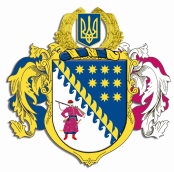 ДНІПРОПЕТРОВСЬКА ОБЛАСНА РАДАVII СКЛИКАННЯПостійна комісія обласної ради з питань комунальної власності, житлово-комунального господарства. Дніпро, просп. Олександра Поля, 2ПРОТОКОЛ № 69засідання постійної комісії обласної ради14 лютого 2020 року09:00Присутні члени комісії: Погосян В.Е., Антіпов В.М., Юревич Т.А., Бутківський В.В., Кравченко П.О., Мельникова О.В., Туровська І.Л. Відсутні члени комісії: Смирнов А.О., Прохоренко В.А., Романенко В.І. У роботі комісії взяли участь:Тюрін В.Ю. – заступник голови обласної ради по виконавчому апарату – начальник управління з питань стратегічного планування та комунальної власності.Рижинков В.В. – заступник начальника управління з питань стратегічного планування та комунальної власності виконавчого апарату обласної ради.Костіна Н.С. − начальник відділу по роботі з  керівниками комунальних підприємств, закладів та установ управління стратегічного планування та комунальної власності виконавчого апарату обласної ради.Головував: Погосян В.Е.Порядок денний:Про висновки-рекомендації стосовно виконання  програми ,,Питна вода Дніпропетровщини” на 2006 –2020 роки. Питання діяльності окремих обласних комунальних підприємств та закладів, що належать до спільної власності територіальних громад сіл, селищ, міст Дніпропетровської області.Різне.СЛУХАЛИ 1. Про висновки-рекомендації стосовно виконання  програми ,,Питна вода Дніпропетровщини” на 2006 –2020 роки. Інформація: Погосян В.Е.Виступили: Погосян В.Е., Юревич Т.А., Тюрін В.Ю., Бутківський В.В.,ВИРІШИЛИ: 1. Проголосувати про наступні висновки та рекомендації:Рішенням обласної ради від 16.09.2005  № 657-28/IV було затверджено регіональну програму ,,Питна вода Дніпропетровщини” на 2006 – 2020 роки (зі змінами).Програма розрахована на 15 років (3 етапи). На реалізацію ІІІ етапу, згідно додатку до рішення обласної ради від 02.12.2016 р. № 134-7/VIІ заплановано виділити 6 млрд 148 млн. грн:917 млн. грн – з державного бюджету;2 млрд 534 млн. грн - з обласного бюджету;777 млн. грн – з місцевого бюджету1 млрд 920 млн. грн – з інших джерел.Основними завданнями програми, є Поліпшення забезпечення населення області питною водою нормативної якості в межах науково обґрунтованих нормативів (норм) питного водопостачання;Реформування та розвиток водопровідно-каналізаційної мережі, підвищення ефективності та надійності її функціонування;Поліпшення на цій основі стану здоров’я населення та оздоровлення соціально-екологічної ситуації в області; відновлення, охорона та раціональне використання джерел питного водопостачання.Регіональним замовником та розпорядником коштів Програми є департамент житлово-комунального господарства та будівництва облдержадміністрації.Згідно п.4 Положення ,,Про департамент житлово-комунального господарства Дніпропетровської державної адміністрації”, затвердженого розпорядженням голови облдержадміністрації від 02.10.2018 № Р-630/0/3-18 основним завданням департаменту є забезпечення реалізації державної політики у галузі житлово-комунального господарства, у тому числі у сфері питної води та питного водопостачання.Відповідно до ,,Положення про постійні комісії Дніпропетровської обласної ради VII скликання”, затверджені рішенням обласної ради від 16.12.2015 № 7-1/VII, Постійні комісії за дорученням ради, голови обласної ради, голови обласної ради, першого заступника голови обласної ради, заступника голови обласної ради або за власною ініціативою попередньо розглядають проекти програм соціально-економічного і культурного розвитку, місцевого бюджету, звіти про виконання програм і бюджету, вивчають і готують питання, які виносяться на розгляд ради, розробляють проекти рішень та готують висновки з цих питань.На підставі вищевикладеного, постійна комісія з питань комунальної власності, житлово-комунального господарства Дніпропетровської обласної ради звернулася до директора департаменту житлово-комунального господарства та будівництва облдержадміністрації щодо надання звіту про виконання програми ,,Питна вода Дніпропетровщини” на 2006-2020 роки та заходів, які плануються для виконання вищевказаної програми в поточному році.Висновки.На запит комісія отримала звіт, форма якого не дозволяє у повній мірі здійснити аналіз ефективності виконання заходів програми за 2019 рік, зокрема:У формі звіту не відображається перелік об’єктів по яким здійснювалося фінансування та об’єми виконання робіт у розрізі кожного об’єкту; 2. відповідно до звіту надана така інформація:2.1. Охорона джерел питного водопостачання: - упорядкування зон санітарної охорони джерел питного водопостачання; - будівництво та реконструкція каналізаційних очисних споруд у населених пунктах, що забезпечені системами централізованого водовідведення, із застосуванням новітніх технологій та обладнання;- реконструкція та заміна аварійних каналізаційних мереж (колекторів). Не заплановано обласним бюджетом.2.2. Розвиток та реконструкція систем водопостачання:- впровадження станцій (установок) доочищення питної води на системах централізованого водопостачання, насамперед для водозабезпечення дошкільних, шкільних та лікувальних закладів, у тому числі в сільських населених пунктах, та облаштування пунктів розливу питної води.- заплановано обласним бюджетом 12 млн. грн – не профінансованоРеконструкція (заміна) аварійних водопровідних мереж і споруд на них, а також їх будівництво у населених пунктах, що забезпечені системами централізованого водопостачання, відповідно до схем оптимізації.- заплановано обласним бюджетом 20 млн. грн – профінансовано        3 млн. 521тис. грнБудівництво магістральних водоводів- заплановано обласним бюджетом 170 млн. грн - профінансовано    19 млн 931тис. грн.Реконструкція магістральних водоводів- заплановано обласним бюджетом 240 млн. грн - профінансовано      3 млн 156 тис. грн.Будівництво та реконструкція  розвідних систем водопостачання- заплановано місцевий бюджет 35 млн. грн – не профінансовано.2.3. Технічне переоснащення підприємств водопровідно-каналізаційного господарства спільної власності територіальних громад області, реконструкція та модернізація об'єктів водопровідно-каналізаційного господарства – інформація відсутняВ рамках програми у 2019 році здійснювалася реалізація проектів спрямованих на забезпечення населення області якісним питним водопостачанням. Протягом 2019 року реконструйовано та збудовано лише 17,5 км водопровідних мереж. 3. Наданий перелік запланованих на 2020 рік робіт не містить інформації по термінам реалізації проєктів, обсягів робіт та інформації щодо ступеню готовності об’єктів на кінець звітного періоду.Крім того, потребує доопрацювання в найкоротші терміни низка проєктів, реалізація яких була розпочата у минулі роки. Рекомендації:По результатам роботи постійної комісії з питань комунальної власності та житлово-комунального господарства Дніпропетровської обласної ради, та вивчення питання щодо виконання  регіональної програми ,,Питна вода Дніпропетровщини” на 2006 – 2020 роки, було прийняте рішення: Звернутися  до голови Дніпропетровської обласної ради Олійника С.В.  та голови Дніпропетровської обласної адміністрації Бондаренка О.В. з рекомендацією перевірити відповідність роботи департаменту житлово-комунального господарства та будівництва основним завданням Положення про департамент житлово-комунального господарства та будівництва.Оптимізувати діяльність департаменту щодо системного планування та виконання заходів регіональних програм. Звернути увагу департаменту щодо недопущення припинення фінансування розпочатих проєктів на стадії незавершеного будівництва.Результати голосування:за 			– 7проти		 – 0утримались 	–  0 усього 		–  72. На наступне засідання постійної комісії включити до порядку денного питання стосовно водопостачання у смт Солоне та с. Новотаромське.Результати голосування: за 			– 7проти		 – 0утримались 	–  0 усього 		–  7СЛУХАЛИ 2. 	Питання діяльності окремих обласних комунальних підприємств та закладів, що належать до спільної власності територіальних громад сіл, селищ, міст Дніпропетровської області.Інформація: Костіна Н.С. − начальник відділу по роботі з  керівниками комунальних підприємств, закладів та установ управління стратегічного планування та комунальної власності.Виступили: Погосян В.Е.ВИРІШИЛИ: Затвердити статути, що додаються:комунального підприємства ,,Юр’ївська центральна районна лікарня” Дніпропетровської обласної ради”;комунального підприємства ,,Обласний центр громадського здоров’я” Дніпропетровської обласної ради”;комунального підприємства ,,Дніпропетровський спеціалізований клінічний медичний центр матері та дитини ім. проф. М.Ф. Руднєва” Дніпропетровської обласної ради”;комунального підприємства ,,Обласна стоматологічна поліклініка” Дніпропетровської обласної ради”;комунального підприємства ,,Новомосковська міська стоматологічна поліклініка” Дніпропетровської обласної ради”;комунального підприємства ,,Міжобласний центр медичної генетики і пренатальної діагностики імені П.М. Веропотвеляна” Дніпропетровської обласної ради”.Затвердити передавальний акт (за результатами реорганізації комунального закладу ,,Юр’ївська центральна районна лікарня” шляхом перетворення в комунальне підприємство ,,Юр’ївська центральна районна лікарня” Дніпропетровської обласної ради”), що додається.Затвердити передавальний акт (за результатами реорганізації комунального закладу ,,Обласний центр здоров’я” шляхом перетворення в комунальне підприємство ,,Обласний центр громадського здоров’я” Дніпропетровської обласної ради”), що додається.Затвердити передавальний акт (за результатами реорганізації комунального закладу ,,Дніпропетровський спеціалізований клінічний медичний центр матері та дитини ім. проф. М.Ф. Руднєва” Дніпропетровської обласної ради” шляхом перетворення в комунальне підприємство ,,Дніпропетровський спеціалізований клінічний медичний центр матері та дитини ім. проф. М.Ф. Руднєва” Дніпропетровської обласної ради”), що додається.Затвердити передавальний акт (за результатами реорганізації комунального закладу ,,Обласна стоматологічна поліклініка” шляхом перетворення в комунальне підприємство ,,Обласна стоматологічна поліклініка” Дніпропетровської обласної ради”), що додається.Затвердити передавальний акт (за результатами реорганізації комунального закладу ,,Новомосковська міська стоматологічна поліклініка” Дніпропетровської обласної ради” шляхом перетворення в комунальне підприємство ,,Новомосковська міська стоматологічна поліклініка”  Дніпропетровської обласної ради”), що додається.Затвердити передавальний акт (за результатами реорганізації комунального закладу ,,Міжобласний центр медичної генетики і пренатальної діагностики імені П.М. Веропотвеляна” Дніпропетровської обласної ради” шляхом перетворення в комунальне підприємство ,,Міжобласний центр медичної генетики і пренатальної діагностики імені П.М. Веропотвеляна” Дніпропетровської обласної ради”), що додається.Затвердити передавальний акт (за результатами реорганізації комунального закладу ,,Дніпропетровська обласна клінічна лікарня              ім. І.І. Мечникова” шляхом перетворення в комунальне підприємство ,,Дніпропетровська обласна клінічна лікарня ім. І.І. Мечникова” Дніпропетровської обласної ради”), що додається.Цей пункт набирає чинності 18 лютого 2020 року за умови задоволення всіх вимог кредиторів.Затвердити Статут комунального підприємства ,,Дніпропетровська обласна клінічна лікарня ім. І.І. Мечникова” Дніпропетровської обласної ради”.Цей пункт набирає чинності 18 лютого 2020 року за умови задоволення всіх вимог кредиторів.Затвердити передавальний акт (за результатами реорганізації комунального закладу „Дніпропетровська міська лікарня № 5” Дніпропетровської обласної ради” шляхом перетворення в комунальне підприємство ,,Дніпропетровська обласна реабілітаційна лікарня” Дніпропетровської обласної ради”), що додається.Цей пункт набирає чинності 24 лютого 2020 року за умови задоволення всіх вимог кредиторів.Затвердити Статут комунального підприємства ,,Дніпропетровська обласна реабілітаційна лікарня” Дніпропетровської обласної ради”, що додається.Цей пункт набирає чинності 24 лютого 2020 року за умови задоволення всіх вимог кредиторів.Затвердити передавальний акт (за результатами реорганізації комунального закладу „Криворізька станція швидкої медичної допомоги” Дніпропетровської обласної ради” шляхом приєднання до комунального підприємства ,,Обласний центр екстреної медичної допомоги та медицини катастроф” Дніпропетровської обласної ради”), що додається.Цей пункт набирає чинності 19 лютого 2020 року за умови задоволення всіх вимог кредиторів.Надати згоду комунальному підприємству ,,Агропроекттехбуд” Дніпропетровської обласної ради” на створення філії комунального підприємства ,,Агропроекттехбуд” Дніпропетровської обласної ради” ,,Будинок юстиції”.Погодити Положення про  філію комунального підприємства ,,Агропроекттехбуд” Дніпропетровської обласної ради” ,,Будинок юстиції”, що додається.Змінити назву комунального закладу освіти ,,Криворізька загальноосвітня санаторна школа-інтернат № 7 І – ІІ ступенів” Дніпропетровської обласної ради” (юридична адреса: вул. Володимира Великого, 27, м. Кривий Ріг, 50071, Україна) на комунальний заклад освіти ,,Криворізька санаторна школа № 7” Дніпропетровської обласної ради”. Змінити назву комунального закладу освіти ,,Криворізька загальноосвітня санаторна школа-інтернат № 8 І – ІІ ступенів” Дніпропетровської обласної ради” (юридична адреса: вул. Сергія Колачевського, 86а, м. Кривий Ріг, 50047, Україна) на комунальний заклад освіти ,,Криворізька санаторна школа № 8” Дніпропетровської обласної ради”. Змінити назву комунального закладу освіти ,,Криворізький багатопрофільний навчально-реабілітаційний центр ,,Перлина” Дніпропетровської обласної ради” (юридична адреса:                                        вул. Староінгулецька, 22, м. Кривий Ріг, 50102, Україна) на комунальний заклад освіти ,,Криворізька спеціальна школа” Дніпропетровської обласної ради”. Змінити назву комунального закладу освіти ,,Криворізька загальноосвітня санаторна школа-інтернат № 5 І – ІІІ степенів” Дніпропетровської обласної ради” (юридична адреса:                                        вул. Салютна, 6, м. Кривий Ріг, 50102, Україна) на комунальний заклад освіти ,,Криворізька санаторна школа № 5” Дніпропетровської обласної ради”. Змінити назву комунального закладу освіти ,,Навчально-реабілітаційний центр ,,Шанс” Дніпропетровської обласної ради” (юридична адреса: вул. Батумська, 2-А, м. Дніпро, 49074, Україна) на комунальний заклад освіти ,,Спеціальна школа ,,Шанс” Дніпропетровської обласної ради”. Змінити назву комунального виробничого підприємства Кам’янської міської ради „Міськводоканал” (юридична адреса:                       вул. Широка, 16, м. Кам’янське, 51900, Україна) на комунальне підприємство ,,Кам’янський міськводоканал” Дніпропетровської обласної ради”.Затвердити в новій редакції статути, що додаються:комунального закладу освіти ,,Криворізька санаторна школа № 7” Дніпропетровської обласної ради”;комунального закладу освіти ,,Криворізька санаторна школа № 8” Дніпропетровської обласної ради”;комунального закладу освіти ,,Криворізька спеціальна школа” Дніпропетровської обласної ради”;комунального закладу освіти ,,Криворізька санаторна школа № 5” Дніпропетровської обласної ради”;комунального закладу освіти ,,Спеціальна школа ,,Шанс” Дніпропетровської обласної ради”;комунального закладу позашкільної освіти ,,Центр позашкільної освіти” Дніпропетровської обласної ради”;комунального підприємства ,,Дніпропетровська обласна клінічна офтальмологічна лікарня”; комунального підприємства ,,Дитячий фтизіопульмонологічний медичний центр” Дніпропетровської обласної ради”;комунального підприємства ,,Психоневрологічний центр медико-соціальної реабілітації дітей з тяжкими розладами мовлення та ураженнями центральної нервової системи” Дніпропетровської обласної ради”;комунального підприємства ,,Кам’янський дитячий центр медичної реабілітації” Дніпропетровської обласної ради”;комунального підприємства ,,Декоративні культури” Дніпропетровської обласної ради”;комунального підприємства ,,Цифровий документообіг” Дніпропетровської обласної ради”;комунального підприємства ,,Кам’янський міськводоканал” Дніпропетровської обласної ради”;комунального підприємства ,,Агропроекттехбуд” Дніпропетровської обласної ради”;комунального підприємства ,,Обласний центр екстреної медичної допомоги та медицини катастроф” Дніпропетровської обласної ради”.Скасувати пункт 13 рішення обласної ради від 13 грудня                    2019 року № 551-20/VIІ ,,Питання діяльності окремих обласних комунальних підприємств та закладів, що належать до спільної власності територіальних громад сіл, селищ, міст Дніпропетровської обласної ради”. Контроль за виконанням цього рішення покласти на постійну комісію обласної ради з питань комунальної власності, житлово-комунального господарства.Результати голосування:за 			– 7проти		 – 0утримались 	–  0 усього 		–  7СЛУХАЛИ 3. Різне.Про звернення до голови обласної ради стосовно трудових відносин з Челпановим О.С.Інформація: Туровська І.Л., Погосян В.Е. Виступили: Погосян В.Е., Юревич Т.А., Мельникова О.В. Туровська І.Л.ВИРІШИЛИ: Проголосувати про наступні звернення до голови обласної ради:25.10.2019 р. рішенням Дніпропетровської обласної  ради №520-VII «Про трудові відносини з керівникам и обласних комунальних підприємств, закладів та установ, що належать до спільної власності територіальних громад сіл, селищ, міст Дніпропетровської області» з посади виконуючого обов’язки директора комунального закладу освіти ,,Саксаганський навчально-реабілітаційний центр” Дніпропетровської обласної ради”з 08 грудня 2019 року було звільнено Челпанова Олексія Сергійовича.Прийняттю цього рішення передував всебічний розгляд цього питання на декількох засіданнях постійної депутатської комісії обласної ради з питань комунальної власності, житлово-комунального господарства на підставі звернення представників трудового колективу КЗ «Саксаганський навчально-реабілітаційний центр” Дніпропетровської обласної ради», які надали несумнівні докази зловживання  службовим положенням Челпановим О.С.	В супереч рішенню Дніпропетровської обласної ради №520-VII від 25.10.2019 р. розпорядженням голови Дніпропетровської обласної ради Пригунова Г.О.  №137-КП від 05.11.2019 р. Челпанов О.С. знову призначається виконуючим обов’язки директора комунального закладу строком на два місяця з 9.12.2019 року.	Постійна комісія обласної ради з питань комунальної власності, житлово-комунального господарства звертає Вашу увагу на недопустимість невиконання рішення обласної ради щодо Челпанова О.С. та рекомендує  розпочати процедуру конкурсного відбору кандидата на цю посаду. Результати голосування:за 			– 7проти		 – 0утримались 	–  0 усього 		–  7Голова засідання  комісії                                                  Погосян В. Е.                                Секретар засідання комісії                                               Юревич Т.А.              